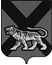 ТЕРРИТОРИАЛЬНАЯ ИЗБИРАТЕЛЬНАЯ КОМИССИЯ ГОРОДА СПАССКА-ДАЛЬНЕГОР Е Ш Е Н И Е30.11.2015			            г. Спасск-Дальний			    № 603/13916 ч. 47 мин.Об отказе в регистрации кандидату в депутаты Думы городского округа Спасск-Дальний  седьмого созыва по одномандатному избирательному округу № 3 Дрыгину Олегу Анатольевичу, выдвинутому в порядке самовыдвижения на досрочных выборах депутатов Думы городского округа Спасск-Дальний седьмого созыва, назначенных на 20 декабря 2015 года	Рассмотрев документы, представленные для выдвижения и регистрации кандидатом в депутаты Думы городского округа Спасск-Дальний седьмого созыва по одномандатному избирательному округу № 3 Дрыгиным Олегом Анатольевичем, выдвинутым в порядке самовыдвижения на досрочных выборах депутатов Думы городского округа Спасск-Дальний, назначенных на 20 декабря 2015 года, территориальная избирательная комиссия г. Спасск-Дальний установила следующее.20 ноября 2015 года кандидатом в депутаты Думы городского округа Спасск-Дальний седьмого созыва по одномандатному избирательному округу № 3 Дрыгиным Олегом Анатольевичем были представлены документы для выдвижения. Вместе с заявлением Дрыгин Олег Анатольевич представил копию паспорта гражданина РФ, включая копию последней страницы паспорта, из которой видно, что на последней странице паспорта имеется рукописная запись ИНН и номер.23 ноября 2015 года кандидатом в депутаты Думы городского округа Спасск-Дальний седьмого созыва по одномандатному избирательному округу № 3 Дрыгиным Олегом Анатольевичем было представлено заявление о регистрации его кандидатом в депутаты Думы города Спасска-Дальнего седьмого созыва по избирательному округу № 3 на основании ранее представленных документов на выдвижение.В ходе проверки избирательной документации установлены нарушения, рассмотрев которые, территориальная избирательная комиссия города Спасска-Дальнего приходит к выводу о наличии оснований для отказа в регистрации кандидату в депутаты Думы городского округа Спасск-Дальний седьмого созыва по одномандатному избирательному округу № 3 Дрыгину Олегу Анатольевичу.В соответствии с нормами пункта 1 статьи 39 Избирательного кодекса Приморского края кандидат уведомляет соответствующую избирательную комиссию путем подачи в нее заявления о согласии баллотироваться, при этом в заявлении указываются серия, номер и дата выдачи паспорта гражданина РФ. В соответствии с пунктом 3 (1) статьи 39 Избирательного кодекса Приморского края к заявлению прилагается копия паспорта гражданина РФ. В соответствии с нормами пункта 6 Положения о паспорте гражданина РФ паспорт, в который внесены сведения, отметки или записи, не предусмотренные указанным Положением, является недействительным.Положение о паспорте гражданина РФ не предусматривает возможности внесения записей или каких-либо отметок об ИНН. Следовательно, Дрыгин Олег Анатольевич представил в территориальную избирательную комиссию города Спасска-Дальнего копию недействительного паспорта, более того в своем заявлении о согласии баллотироваться он также указал данные недействительного паспорта гражданина РФ.Кроме того, в заявлении о согласии баллотироваться кандидата Дрыгина Олега Анатольевича отсутствуют необходимые реквизиты документа об образовании: регистрационный номер диплома. Нормами пункта 2 статьи 39 Избирательного кодекса Приморского края предусмотрено, что кандидат обязан в заявлении о согласии баллотироваться указать в том числе реквизиты документа об образовании.В соответствии с нормами подпунктов «в», «в 1» пункта 24 статьи 38 Федерального закона РФ «Об основных гарантиях избирательных прав и права на участие в референдуме граждан РФ», подпунктов 3, 3(1) пункта 6 статьи 46 Избирательного кодекса Приморского края отсутствие документа необходимого для уведомления о выдвижении кандидата, а также наличие документов, представленных для уведомления о выдвижении кандидата, оформленных с нарушением требований закона, является основанием для отказа в регистрации кандидату.На основании изложенного, руководствуясь нормами подпунктов «в», «в1» пункта 24 статьи 38 Федерального закона РФ «Об основных гарантиях избирательных прав и права на участие в референдуме граждан РФ», подпунктов 3, 3(1) пункта 6 статьи 46 Избирательного кодекса Приморского края, территориальная избирательная комиссия Приморского края	РЕШИЛА:Отказать 30 ноября 2015 года в регистрации кандидату в депутаты Думы городского округа  Спасск-Дальний седьмого созыва по одномандатному избирательному округу № 3 Дрыгину Олегу Анатольевичу, выдвинутому в порядке самовыдвижения на досрочных выборах депутатов Думы городского округа Спасск-Дальний, назначенных на 20 декабря 2015 года.Направить копию данного решения Дрыгину Олегу Анатольевичу, по адресу: Приморский край, го Спасск-Дальний, ул. Красногвардейская, д. 81/1, кв.49.Направить данное решение в Избирательную комиссию Приморского края.Направить данное решение в Избирательную комиссию Приморского края.Опубликовать текст настоящего решения на официальном сайте городского округа Спасск-Дальний в разделе ТИК в информационно-телекоммуникационной «Интернет».Председатель комиссии						               С.А. ЧеревиковаСекретарь комиссии							     Е.Г. Бондаренко